Комитет по развитию и интеллектуальной собственности (КРИС)Восемнадцатая сессияЖенева, 31 октября – 4 ноября 2016 г.КОМПИЛЯЦИЯ ПРЕДСТАВЛЕННЫХ государствами-членами МАТЕРИАЛОВ ОТНОСИТЕЛЬНО МЕРОПРИЯТИЙ, СВЯЗАННЫХ С ПЕРЕДАЧЕЙ ТЕХНОЛОГИИ подготовлена Секретариатом	В ходе своей 17-й сессии Комитет по развитию и  интеллектуальной собственности (КРИС), обсуждая документ CDIP/17/9, озаглавленный «Сравнительный анализ мероприятий, связанных с передачей технологии», постановил, что «заинтересованные государства-члены представят свои предложения для обсуждения на восемнадцатой сессии Комитета.  В этих предложениях должны быть разделены концептуальные вопросы и конкретные предложения в отношении возможных мер.  Предложения государств-членов должны быть представлены в Секретариат к 10 июля 2016 г.»	Соответственно, в приложениях к настоящему документу содержатся предложения, представленные государствами-членами ВОИС по указанной выше теме.	Комитету предлагается рассмотреть информацию, содержащуюся в приложениях к настоящему документу.[Приложения следуют]Совместное предложение делегаций Соединенных Штатов Америки, Австралии и Канады по пункту повестки дня, в рамках которого рассматриваются документы CDIP/15/5 «Отчет о Форуме экспертов по вопросам международной передачи технологии» и CDIP/17/9 «Сравнительный анализ мероприятий, связанных с передачей технологии»Предложение, касающееся концептуальных вопросов, и план дальнейших действийВОИС активно работает по ряду направлений в сфере передачи технологии (ПТ) на благо наименее развитых и развивающихся стран, а также стран с переходной экономикой, о чем свидетельствует документ CDIP/17/9, посвященный описанию услуг и мероприятий ВОИС по поддержке передачи технологии, реализованных за двухлетний период 2014-2015 гг.На семнадцатой сессии КРИС Председатель предложил заинтересованным государствам-членам представить до 10 июля 2016 г. Секретариату свои предложения для обсуждения на восемнадцатой сессии Комитета;  это могут быть предложения как по концептуальным, так и по конкретным вопросам в отношении дальнейшей деятельности, которые призваны определить будущие шаги и роль ВОИС в рамках усилий по поддержке передачи технологии.В стремлении использовать ценные наработки в сфере сравнительного анализа (документ CDIP/17/9) и обеспечить устойчивость результатов проекта по интеллектуальной собственности и передаче технологии: общие проблемы – построение решений,Мы предлагаем Секретариату проанализировать и обновить текущую веб-страницу ВОИС, посвященную передаче технологии, добавив ссылки на новые материалы, документы и мероприятия, указанные в документе «Сравнительный анализ», например ссылки на такие ресурсы, как «Зеленая ВОИС», WIPO Re:Search и WIPO Match, а также пособия по коммерциализации, оценке и лицензированию ИС, подготовленные по заказу ВОИС.  Секретариату предлагается подумать над тем, как сделать эту страницу более наглядной и удобной для использования.Мы предлагаем Секретариату составить «дорожную карту» мероприятий ВОИС по информированию представителей директивных органов, специалистов-практиков и научно-исследовательские учреждения о существующих ресурсах Организации в области передачи технологии для формирования более широкого понимания данных вопросов.Мы предлагаем Секретариату продолжать активно участвовать в международных форумах и конференциях по вопросам передачи технологии.  По аналогии с работой, проделанной для подготовки документа CDIP/17/9, Секретариату предлагается провести сравнительный анализ инициатив и мероприятий в сфере передачи технологии, реализуемых в настоящее время в рамках других международных форумов, с тем чтобы представить КРИС актуальную информацию о международных площадках, на которых сегодня обсуждается тематика передачи технологии, а также о том, какую роль могла бы играть ВОИС в рамках этих усилий в будущем. Мы предлагаем Секретариату пропагандировать использование веб-форума, созданного в рамках проекта по интеллектуальной собственности и передаче технологии: общие проблемы – построение решений, поскольку он выступает полезным механизмом решения вопросов и проблем, возникающих у государств-членов в связи с передачей технологии.  Секретариат мог бы также увязать веб-форум с веб-страницей ВОИС, посвященной передаче технологии, с помощью ссылки (как отмечалось в пункте 1).Мы предлагаем ВОИС изучить возможность использования рыночного подхода в работе по поощрению инноваций и коммерциализации путем создания механизмов, позволяющих патентообладателям из государственного сектора сообщить о своем намерении предоставить лицензию на имеющиеся у него права и стимулировать развитие соответствующих основных технологических сфер в рамках одной платформы.  В контексте изучения данной возможности ВОИС могла бы подумать об использовании уже существующих платформ, равно как и о перспективе взаимодействия с государствами-членами, которые уже внедрили аналогичные системы (например, австралийская платформа «Источник интеллектуальных активов» (https://sourceip.ipaustralia.gov.au/#/about).  В частности, Секретариат мог бы предложить государствам-членам информировать его о своих национальной практике и опыте в сфере разработки рыночных подходов и платформ для передачи технологии;  эти сведения могли бы стать фактологической основой работы ВОИС в данном направлении.Для того чтобы преобразовать проектные мероприятия в конкретные долгосрочные результаты, имеющие более широкое воздействие,в русле решения, изложенного в резюме Председателя шестнадцатой сессии, предложить заинтересованным государствам-членам представить свои соображения для рассмотрения на восемнадцатой сессии Комитета, мы предлагаем Комитету строить свою дальнейшую работу по этому пункту повестки дня вокруг конкретных и реалистичных проектов, которые приносят государствам-членам ощутимые преимущества, с тем, чтобы стимулировать международную передачу технологии, укреплять потенциал наименее развитых и развивающихся стран и стран с переходной экономикой с целью повышения эффективности процесса передачи технологии, а также развивать взаимодействие между участниками процесса.  Для того чтобы использовать ценные аналитические наработки документа CDIP/17/9 Секретариат мог бы для начала провести анализ пробелов в существующей системе услуг и мероприятий ВОИС в области передачи технологии в контексте рекомендаций кластера С Повестки дня ВОИС в области развития;  это помогло бы при рассмотрении и оценке любых выдвигаемых предложений и приоритетов.В приложении к настоящему документу приводится краткое описание мероприятий в области передачи технологии, уже реализованных КРИС.Приложение AСправочная информация о мероприятиях, реализованных КРИС в области передачи технологииВпервые проект о передаче технологии обсуждался КРИС на четвертой сессии Комитета (ноябрь 2009 г.) и был утвержден с некоторыми изменениями на шестой сессии (ноябрь 2010 г.).В итоговом документе для утверждения данного проекта было предусмотрено, что в качестве первого шага необходимо подготовить проектный документ, включающий детальное описание компонентов работы, который подлежит одобрению Комитетом.  Комитет на своей восьмой сессии (ноябрь 2011 г.) утвердил проектный документ, в котором был представлен мандат проекта о передаче технологии, включая формат и типовую программу пяти запланированных региональных консультационных совещаний. Пересмотренный вариант проекта «Интеллектуальная собственность и передача технологии: общие проблемы – общие решения» включал следующие этапы (описание проекта и предлагаемый график содержатся в документе CDIP/9/INF/4 «Пересмотренный проектный документ, касающийся проекта по интеллектуальной собственности и передаче технологии:  общие проблемы – построение решений»):этап 1: Проектный документ•	подготовлен в октябре 2011 г. и представлен на восьмой сессии КРИС для утверждения государствами-членами.  Комитет также одобрил мандат проекта и другие документы.этап 2:пять региональных консультационных совещаний в разных регионах мира:  организуются на основе предварительных консультаций с государствами-членами в Женеве и с участием различных заинтересованных лиц в области передачи технологии, в том числе представляющих другие профильные организации системы ООН:•	3-й квартал 2012 г. – 3-й квартал 2013 г.этап 3:подготовка исследований, тематических исследований и документов по тематике ИС и передачи технологии:•	2-й квартал 2012 г. – 1-й квартал 2013 г.этап 4:трехдневный форум экспертов высокого уровня:•	концептуальный документ – 2-й квартал 2013 г.•	препровождение проекта концептуального документа международным экспертам для получения комментариев – 2-й квартал 2013 г.•	представление концептуального документа постоянным представительствам в Женеве – 2-й квартал 2013 г.•	однодневное совещание с участием представителей межправительственных и неправительственных организаций, профессиональных ассоциаций и отдельных экспертов – 2-й квартал 2013 г.•	Форум экспертов высокого уровня – 3-й квартал 2013 г.этап 5:создание и обновление веб-форума по вопросам ПТ и ИС:•	1 и 4-й кварталы 2013 г.этап 6:включение в программы ВОИС любых результатов вышеуказанной деятельности после их рассмотрения КРИС и выработки Комитетом любых возможных рекомендаций для Генеральной Ассамблеи:•	4-й квартал 2013 г.Концептуальный документ (документ CDIP/14/8) содержал краткую характеристику хода выполнения проекта (на момент составления) и был подготовлен в качестве основы для обсуждения на Международном форуме экспертов высокого уровня, который состоялся 16-18 февраля 2015 г. в Женеве.1.	Пять региональных совещаний по вопросам ИС и передачи технологии были организованы в:(a)	Азии (Сингапур, июль 2012 г.);(b)	Африке и Арабском регионе (Алжир, январь 2013 г.);(c)  	странах с переходной экономикой (Стамбул, октябрь 2013 г.);(d)	развитых странах (Женева, ноябрь 2013 г.); и(e)	Латинской Америке и странах Карибского региона (Монтеррей, декабрь 2013 г.).По окончании каждого совещания участники делились своими «соображениями» или предлагали рекомендации.  Все эти соображения кратко описаны в концептуальном документе.  Большинство замечаний касаются подготовки, укрепления потенциала и технической помощи в области передачи технологии, а также развития взаимодействия между участниками процесса ПТ.2.	Были выполнены следующие аналитические исследования, прошедшие процедуру экспертной оценки:(a)	«Экономика ИС и международная передача технологий» (документ CDIP/14/INF/7);(b)	«Политика и инициативы развитых стран в области интеллектуальной собственности, направленные на содействие ПТ» (документ CDIP/14/INF/8);(c)	«Тематические исследования по вопросам сотрудничества и обмена опытом между учреждениями НИОКР в развитых и развивающихся странах» (документ CDIP/14/INF/9);(d)	«Политика, стимулирующая участие предприятий в процессах ПТ» (документ CDIP/14/INF/10);(e)	«Международная ПТ: анализ с точки зрения развивающихся стран» (документ CDIP/14/INF/11); и(f)	«Альтернативы патентной системе, используемые для поддержки НИОКР, включая механизмы push/pull, с особым упором на вознаграждения, способствующие инновациям, и модели разработки "с открытым кодом"» (документ CDIP/14/INF/12).3.	Международный форум экспертов высокого уровня, ориентировочно запланированный на январь 2015 г., был в итоге проведен 16-18 февраля 2015 г. (Женева).(a)	Проект предусматривал, что Форум будет посвящен анализу результатов пяти региональных совещаний и шести исследований, прошедших независимую оценку.(b)	Проект предусматривал, что Форум послужит площадкой для диалога экспертов из развитых и развивающихся стран по вопросам доступа к знаниям и технологии, а также политики в области ИС, направленной на поддержку ПТ.(c)	Проектный документ CDIP/9/INF/4 предусматривал, что кандидатуры экспертов, приглашенных на Форум, должны быть согласованы с государствами-членами.4.	Материалы, учебные программы, средства обучения(a)	по итогам Форума требовалось подготовить указанные выше материалы для включения в глобальную систему укрепления потенциала ВОИС.5.	Веб-форум(a)	должен стать частью веб-портала проекта «Структура поддержки инноваций и ПТ для национальных учреждений».6.	Интеграция результатов работы в программы ВОИС(a)	согласно проекту результаты работы Форума должны быть рассмотрены КРИС и, возможно, рекомендованы ГА для включения в программы ВОИС.Концептуальный документ был препровожден международным экспертам, представляющим Программу развития инноваций, технологии и ИС Международного центра по вопросам торговли и устойчивого развития (ICTSD), для получения комментариев.  Документ был также распространен среди постоянных представительств в Женеве, МПО, НПО, профессиональных ассоциаций, а также отдельных экспертов в ходе однодневного совещания.На четырнадцатой сессии КРИС состоялось подробное обсуждение концептуального документа (документ CDIP/14/8).  Ряд делегаций прокомментировали проектный документ, поинтересовались уточненным графиком реализации оставшихся проектных мероприятий, включая подготовку материалов, учебных программ и средств обучения и создание веб-форума, предложили сузить определение концепции «передача технологии», сформулированное в концептуальном документе для использования исключительно в рамках данного проекта, и просили рассказать о процедуре отбора экспертов, приглашенных на Форум.  Секретариат подготовил пересмотренный вариант проектного документа с тем, чтобы включить в него некоторые замечания государств-членов.  После дискуссии, состоявшейся на четырнадцатой сессии КРИС, концептуальный документ был утвержден при том понимании, что рекомендации Форума экспертов высокого уровня будут направлены в Комитет «на рассмотрение и утверждение» только в том случае, если эти рекомендации будут одобрены всеми членами экспертной группы.В документе CDIP/15/5 представлен фактологический отчет о дискуссии, развернувшейся на Форуме экспертов высокого уровня 16-18 февраля 2015 г.После выступления основных докладчиков Шерри Ноулз (США) и Маклина Сибанды (Южная Африка) начали работу три основные заседания.  На заседании № 1 выступили авторы шести аналитических исследований, подготовленных на более раннем этапе проекта (см. выше), и специалисты, проводившие оценку этих материалов;  затем участники заседания обсудили представленные исследования.  На заседании № 2 состоялась тематическая дискуссия с участием шести международных экспертов в области передачи технологии и модератора;  были рассмотрены меры стимулирования международной передачи технологии.  В тематической дискуссии приняли участие следующие специалисты:•	г-н Ярослав Бурчик, директор Центра технологий и инноваций, Политехнический университет, Прага, Чешская Республика;•	г-н Франсиско Рафаэль Кано Бетанкур, директор подразделения планирования, оценки и развития Национального совета по науке и технологиям, Гватемала, Гватемала;•	г-жа Шерри Ноулз, руководитель ООО «Ноулз интеллекчуал проперти стретеджиз», Атланта, Джорджия, США;•	г-н Сифеддин Лабед, директор Департамента профессиональной подготовки, исследований, инноваций и передачи технологии Министерства информационно-коммуникационных технологий (ИКТ), Алжир, Алжир;•	г-жа Элисон Мейджес, старший советник Департамента закупки ИС и политики в отношении ИС компании «Дженерал электрик», представитель Ассоциации владельцев интеллектуальной собственности, Вашингтон (округ Колумбия), США;•	г-н Маклин Сибанда, генеральный директор Инновационного хаба, Претория, Южная Африка;•	г-н Вэньхуань Ся, директор компании «Транспасифик айпи груп лимитед», Пекин, Китай;  и•	г-жа Одри Яп, основатель, партнер, руководитель, Департамент интеллектуальной собственности компании «Юсарн одри», Сингапур.•	Модератором тематической дискуссии в рамках заседания № 2 выступила г-жа Элисон Браймлоу, председатель Центра по вопросам авторских прав и новых бизнес-моделей в экономике, основанной на творчестве (CREATe), Консультативный совет по программам исследовательских советов Соединенного Королевства, Университет Глазго, Глазго, Соединенное Королевство.В рамках заседания № 2 проходило обсуждение шести тем: (a) наращивание потенциала; (b) глобальное сотрудничество; (c) институциональная база; (d) нормативная база; (e) инновационная инфраструктура; и (f) механизмы финансирования/оценки.  При рассмотрении каждой темы эксперты кратко сформулировали возникающие проблемы и предлагаемые решения.  На заседании № 3 модератор огласила «принципы» и «соображения», согласованные всеми членами экспертной группы, которые затем были представлены на рассмотрение КРИС.Так, члены экспертной группы исходили из следующих принципов:(i)	международная передача технологии эффективна, но пока имеет малые масштабы; и(ii)	наблюдается недостаток в человеческом капитале, в то время как именно человек является источником новых идей и делает международную передачу технологии возможной.Члены экспертной группы сформулировали следующие «соображения»:(a)	разработать платформу по передаче технологии, на которой была бы размещена информация о существующих (предложение) и необходимых технологиях (спрос).  Такой ресурс может со временем превратиться в платформу поиска партнеров по передаче технологии;(b)	с использованием, в частности, существующих платформ ВОИС и на примере отраженных в Глобальном инновационном индексе успехов стран распространять в рамках регулярных региональных мероприятий информацию о передовой практике и примерах эффективной международной передачи технологии;(c)	создать в рамках ВОИС Службу поддержки по вопросам передачи технологии, которая, оказывая помощь государствам-членам, содействовала бы обмену информацией о существующих возможностях и о неудачных примерах передачи технологии, и в конечном итоге превратилась бы в некий «координационно-аналитический центр», занимающийся вопросами информации и технологий;(d)	провести эмпирический анализ деятельности технопарков, инкубаторов и центров предпринимательства, а также эффективного использования ими интеллектуальной собственности для целей передачи технологии;(e)	разработать обучающие материалы, основанные на исследовании конкретных примеров, в целях обеспечения более эффективной передачи технологии;(f)	повысить осведомленность относительно важности существующей нормативной базы ИС, в том числе важности присоединения к системе PCT и к Мадридской и Гаагской системам, которое является необходимым, но недостаточным условием для эффективной передачи технологии;(g)	определить, каким образом ПИС, являющиеся результатом исследований, финансируемых за счет государственного бюджета, могут быть использованы для целей социально-экономического развития, и применять соответствующие выводы с учетом конкретных потребностей, принимая во внимание, что универсальный подход в таких случаях неприемлем;(h)	продолжить при поддержке КРИС работу в области международной передачи технологии ввиду ее продуктивности.Впервые этот документ был рассмотрен на пятнадцатой сессии КРИС.  Участники сессии не достигли по нему согласия, и обсуждение было продолжено на шестнадцатой сессии Комитета.На шестнадцатой сессии Комитет рассмотрел отчет об оценке проекта «Интеллектуальная собственность и передача технологии: общие проблемы – построение решений» (документ CDIP/16/3).  Отчет был подготовлен двумя независимыми экспертами по оценке, он содержит конкретные рекомендации, в том числе предложение провести анализ существующих мероприятий ВОИС в области ПТ.На шестнадцатой сессии Комитет постановил, что он подготовит аналитический документ-схему для рассмотрения на своей следующей сессии.  После обсуждения такого документа государства-члены смогут своевременно представить предложения, касающиеся дополнительных мероприятий в области передачи технологии, для рассмотрения на восемнадцатой сессии КРИС.Документ CDIP/17/9 «Сравнительный анализ мероприятий, связанных с передачей технологии», представленный на семнадцатой сессии КРИС, информирует об услугах и мероприятиях ВОИС по поддержке передачи технологии, реализованных за двухлетний период 2014-2015 гг.Услуги/мероприятия разбиты по следующим тематическим категориям:консультативные услуги и программы, относящиеся к созданию благоприятной правовой базы для передачи знаний/технологий;создание организационных структур для передачи знаний/технологии;(c)	развитие человеческого капитала – программы по созданию потенциала;(d)	разработка средств обучения, учебных программ и материалов;(e)	постоянные комитеты ВОИС, занимающиеся вопросами передачи технологии;(f)	сотрудничество в конкретных областях передачи знаний/технологии, в рамках которого ВОИС выступает координатором;(g)	участие ВОИС в соответствующих форумах по передаче знаний; и(h)	экономические исследования по стратегиям и итогам передачи технологии.Указанный документ иллюстрирует активную работу ВОИС по ряду направлений в сфере передачи технологии на благо наименее развитых и развивающихся стран, а также стран с переходной экономикой.[Приложение II следует]ПРЕДЛОЖЕНИЕ ДЕЛЕГАЦИИ ЮЖНОЙ АФРИКИПРЕДЛАГАЕМЫЕ МЕРОПРИЯТИЯ ВОИС В ОБЛАСТИ ПЕРЕДАЧИ ТЕХНОЛОГИИСООТВЕТСТВУЮЩИЕ РЕКОМЕНДАЦИИ ПОВЕСТКИ ДНЯ В ОБЛАСТИ РАЗВИТИЯ:1, 10, 12, 23, 25, 31 и 40[Конец приложения II и документа]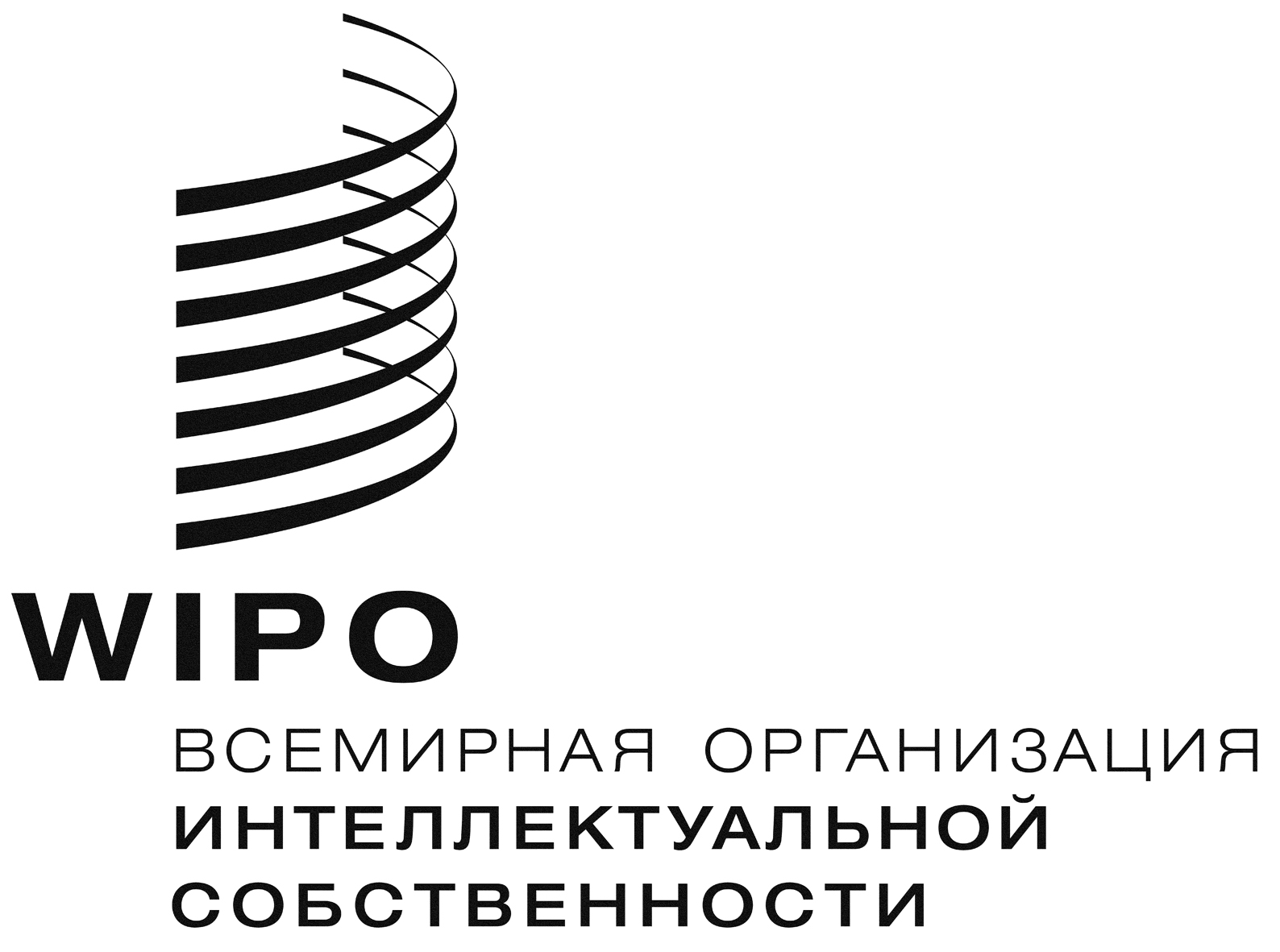 RCDIP/18/6 Rev.     CDIP/18/6 Rev.     CDIP/18/6 Rev.     оригинал: английскийоригинал: английскийоригинал: английскийдата: 8 августа 2016 г.дата: 8 августа 2016 г.дата: 8 августа 2016 г.1.	РЕЗЮМЕ1.	РЕЗЮМЕНазваниеУправление объектами интеллектуальной собственности и передача технологии:  содействие эффективному использованию интеллектуальной собственности в развивающихся странах
Рекомендации Повестки дня в области развитияРекомендация 1.  Техническая помощь ВОИС, среди прочего, должна быть ориентирована на развитие, обусловлена потребностями и быть прозрачной с учетом приоритетов и конкретных потребностей развивающихся стран, в особенности НРС, а также различных уровней развития государств-членов, при этом деятельность должна включать сроки для завершения. В этой связи характер помощи, механизмы ее осуществления и процессы оценки программ технической помощи должны быть конкретизированы применительно к каждой стране.Рекомендация 10.  Оказывать помощь государствам-членам в развитии и совершенствовании национального институционального потенциала в области ИС путем дальнейшего развития инфраструктуры и других компонентов с целью повышения эффективности национальных учреждений ИС и установления справедливого равновесия между охраной ИС и интересами общества. Эта техническая помощь должна также распространяться на субрегиональные и региональные организации, занимающиеся вопросами интеллектуальной собственности.Рекомендация 12.  Активнее включать соображения развития в основную деятельность и обсуждения в рамках ВОИС и в контексте оказания технической помощи в соответствии с ее мандатом.Рекомендация 23.  Рассмотреть пути совершенствования проконкурентной лицензионной практики в области ИС, в особенности в целях содействия творческой деятельности, инновациям, а также передаче и распространению технологии заинтересованным странам, в особенности развивающимся странам и НРС.Рекомендация 25.  Изучить политику и инициативы в области ИС, необходимые для содействия передаче и распространению технологии в интересах развивающихся стран, и принять надлежащие меры, позволяющие развивающимся странам полностью понять и извлекать выгоду из различных положений, относящихся к гибкости, заложенной в соответствующих международных соглашениях.Рекомендация 31.  Выступить с согласованными государствами-членами инициативами, которые внесут вклад в передачу технологии развивающимся странам, в частности обратиться к ВОИС с просьбой об облегчении доступа к открытой для публики патентной информации.Рекомендация 40.  Обратиться к ВОИС с просьбой активизировать сотрудничество по вопросам в связи с ИС со всеми учреждениями системы ООН в соответствии с ориентацией государств-членов, в особенности с ЮНКТАД, ЮНЕП, ВОЗ, ЮНИДО, ЮНЕСКО и другими соответствующими международными организациями, в особенности ВТО, в целях усиления координации для максимального повышения эффективности при реализации программ развития.Краткое описание проектаМногие страны и территории приняли законы, призванные повысить социально-экономическую отдачу от государственных инвестиций в НИОКР.  Такой нисходящий подход диктует восходящие ответные меры в области информирования, профессиональной подготовки и развития навыков в области управления объектами ИС и передачи технологии, ориентированные на: (а) спонсоров научных исследований (включая сотрудников учреждений с государственным финансированием);(b) создателей объектов ИС (включая исследователей);(с) управляющих объектами ИС (включая физических лиц в бюро по передаче технологии); и(d) пользователей ИС (включая МСП и микропредприятия).Существует множество факторов, сдерживающих инновации, одним из которых является дефицит необходимых навыков управления объектами ИС и передачи технологии в сообществе спонсоров, создателей, управляющих и пользователей в цепочке создания и распространения инноваций.  Таким образом, проект призван создать возможности для специализированной профессиональной подготовки и предоставить в распоряжение широкого круга участников «инновационной цепочки» руководящие документы и материалы, посвященные передовой практике (научного и практического характера).В экспериментальном порядке проект будет реализован в определенных странах, включая Южную Африку, для укрепления потенциала ключевых участников процесса (спонсоры, создатели, управляющие и конечные пользователи).Передовые методики, а также инструментальные средства и руководящие принципы, которые будут разработаны в ходе реализации проекта, будут способствовать формулированию решений по стратегическим вопросам и информированию общественности о возможностях использования ИС, важности эффективного управления объектами ИС и стратегиях продуктивной передачи технологии.  Конечная цель состоит в том, чтобы проиллюстрировать эффективность ИС как инструмента социально-экономического развития в странах с развитой и развивающейся экономикой, а также странах с формирующимся рынком.Соответствующая программа Будет определено позднееСвязи с другими программами/проектами ПДРБудет определено позднееСвязи с ожидаемыми результатами в Программе и бюджетеБудет определено позднееПродолжительность проекта36 месяцевБюджет проектаОбщие расходы, не связанные с персоналом:  будет определено позднее2.	ОПИСАНИЕ ПРОЕКТА2.	ОПИСАНИЕ ПРОЕКТА2.1.	Введение в вопрос 2.1.	Введение в вопрос Общепризнано, что «достижения в сфере науки и техники радикально меняют стиль жизни, способы связи, общения и взаимодействия людей и имеют серьезные последствия для экономического развития»;  при этом инновации выступают основным фактором технического прогресса, способным обеспечить более высокий уровень жизни».  Интеллектуальная собственность (ИС) и права ИС являются жизненно важным аспектом инноваций и экономического роста, и следующая формулировка как нельзя лучше подтверждает это: «Права ИС принимают вид патентов, авторского права, товарных знаков, (образцов) и коммерческой тайны, и каждая страна регулирует каждый из указанных видов отдельными законами.  На протяжении веков законы в области ИС развивались таким образом, чтобы инновационный цикл служил интересам общества.  Интеллектуальная собственность (и во многих случаях связанные с ней права) – ввиду своей тесной связи с инновационным процессом – является важнейшим условием нашего будущего». Вместе с тем ИС и права ИС остаются малопонятны, не говоря уже о практическом использовании возможностей ИС в цепочке создания и распространения инноваций, ориентированной на то, чтобы донести до конечного потребителя продукты, процессы и услуги, воплощающие в себе ИС.  Это утверждение верно для всех категорий стран, будь то развитая или развивающаяся страна, но в то же время оно особенно актуально для развивающегося государства.Для вывода продукта на рынок необходимо участие ряда «звеньев» цепочки создания и распространения инноваций, в частности:(а) спонсоров научных исследований (включая сотрудников учреждений с государственным финансированием);(b) создателей объектов ИС (включая исследователей);(с) управляющих объектами ИС (включая физических лиц в бюро по передаче технологии); и(d) пользователей ИС (включая МСП и микропредприятия).Все эти субъекты должны иметь четкое представление о следующих моментах:интеллектуальная собственность и соответствующие стратегии ее охраны применительно к различным видам технологии;действующая и применяемая система управления объектами интеллектуальной собственности, включая контроль нарушений;  особое внимание следует уделить созданию условий для того, чтобы развивающиеся страны могли обеспечить охрану исключительных прав от злоупотреблений третьих лиц;маркетинг ИС и практика взаимодействия с отраслевыми партнерами;правила заключения сделок для коммерциализации продукта, включая стратегии переговоров и ошибки, которых следует избегать, а также правила создания компании и в перспективе отделения ее частей; коммерциализация в условиях глобального рынка; ииспользование инструментов ИС, включая гибкие возможности для получения доступа к технологии, востребованной в стране.Таким образом, проект ориентирован на укрепление потенциала в комплексной системе управления объектами ИС и передачи технологии, и его реализация будет осуществляться в несколько этапов:определение действующих или потенциальных инструментов ИС для целей укрепления потенциала в области управления объектами ИС и передачи технологии, включая проведение профильных тематических исследований по различным технологическим областям;укрепление потенциала основных участников из категории спонсоров, создателей, управляющих и пользователей ИС; ианализ местной практики в данной сфере для разработки стратегических руководящих документов и материалов для конкретной местности, иллюстрирующих, как ИС и права ИС могут служить целям социально-экономического развития.Этот проект особенно актуален с точки зрения Повестки дня в области развития, поскольку его реализация призвана продемонстрировать, насколько работа по укреплению потенциала в сфере управления объектами ИС и передаче технологии может быть полезна для развивающихся стран.  На примере выбранных стран, к которым будет относиться и Южная Африка, будет показано, как стратегическое использование инструментов ИС может создать условия для социально-экономического развития страны.Общепризнано, что «достижения в сфере науки и техники радикально меняют стиль жизни, способы связи, общения и взаимодействия людей и имеют серьезные последствия для экономического развития»;  при этом инновации выступают основным фактором технического прогресса, способным обеспечить более высокий уровень жизни».  Интеллектуальная собственность (ИС) и права ИС являются жизненно важным аспектом инноваций и экономического роста, и следующая формулировка как нельзя лучше подтверждает это: «Права ИС принимают вид патентов, авторского права, товарных знаков, (образцов) и коммерческой тайны, и каждая страна регулирует каждый из указанных видов отдельными законами.  На протяжении веков законы в области ИС развивались таким образом, чтобы инновационный цикл служил интересам общества.  Интеллектуальная собственность (и во многих случаях связанные с ней права) – ввиду своей тесной связи с инновационным процессом – является важнейшим условием нашего будущего». Вместе с тем ИС и права ИС остаются малопонятны, не говоря уже о практическом использовании возможностей ИС в цепочке создания и распространения инноваций, ориентированной на то, чтобы донести до конечного потребителя продукты, процессы и услуги, воплощающие в себе ИС.  Это утверждение верно для всех категорий стран, будь то развитая или развивающаяся страна, но в то же время оно особенно актуально для развивающегося государства.Для вывода продукта на рынок необходимо участие ряда «звеньев» цепочки создания и распространения инноваций, в частности:(а) спонсоров научных исследований (включая сотрудников учреждений с государственным финансированием);(b) создателей объектов ИС (включая исследователей);(с) управляющих объектами ИС (включая физических лиц в бюро по передаче технологии); и(d) пользователей ИС (включая МСП и микропредприятия).Все эти субъекты должны иметь четкое представление о следующих моментах:интеллектуальная собственность и соответствующие стратегии ее охраны применительно к различным видам технологии;действующая и применяемая система управления объектами интеллектуальной собственности, включая контроль нарушений;  особое внимание следует уделить созданию условий для того, чтобы развивающиеся страны могли обеспечить охрану исключительных прав от злоупотреблений третьих лиц;маркетинг ИС и практика взаимодействия с отраслевыми партнерами;правила заключения сделок для коммерциализации продукта, включая стратегии переговоров и ошибки, которых следует избегать, а также правила создания компании и в перспективе отделения ее частей; коммерциализация в условиях глобального рынка; ииспользование инструментов ИС, включая гибкие возможности для получения доступа к технологии, востребованной в стране.Таким образом, проект ориентирован на укрепление потенциала в комплексной системе управления объектами ИС и передачи технологии, и его реализация будет осуществляться в несколько этапов:определение действующих или потенциальных инструментов ИС для целей укрепления потенциала в области управления объектами ИС и передачи технологии, включая проведение профильных тематических исследований по различным технологическим областям;укрепление потенциала основных участников из категории спонсоров, создателей, управляющих и пользователей ИС; ианализ местной практики в данной сфере для разработки стратегических руководящих документов и материалов для конкретной местности, иллюстрирующих, как ИС и права ИС могут служить целям социально-экономического развития.Этот проект особенно актуален с точки зрения Повестки дня в области развития, поскольку его реализация призвана продемонстрировать, насколько работа по укреплению потенциала в сфере управления объектами ИС и передаче технологии может быть полезна для развивающихся стран.  На примере выбранных стран, к которым будет относиться и Южная Африка, будет показано, как стратегическое использование инструментов ИС может создать условия для социально-экономического развития страны.2.2.	Цели2.2.	ЦелиПроект направлен на выполнение рекомендаций 1, 10, 12, 23, 25, 31 и 40 Повестки дня в области развития и призван достичь одной цели общего характера и нескольких более конкретных целей:
Цель общего характера:Содействовать эффективному использованию интеллектуальной собственности и любых связанных с ней прав в качестве инструмента социально-экономического развития в развивающихся странах, в частности путем использования объектов ИС, созданных благодаря государственным инвестициям в НИОКР. Конкретные цели:сформировать потенциал в области управления объектами ИС и передачи технологии среди основных участников процесса из категории спонсоров, создателей, управляющих и пользователей ИС; иповысить уровень грамотности в соответствующей области путем проведения тематических исследований местной практики, которые могут служить эффективным инструментом социально-экономического развития.Проект направлен на выполнение рекомендаций 1, 10, 12, 23, 25, 31 и 40 Повестки дня в области развития и призван достичь одной цели общего характера и нескольких более конкретных целей:
Цель общего характера:Содействовать эффективному использованию интеллектуальной собственности и любых связанных с ней прав в качестве инструмента социально-экономического развития в развивающихся странах, в частности путем использования объектов ИС, созданных благодаря государственным инвестициям в НИОКР. Конкретные цели:сформировать потенциал в области управления объектами ИС и передачи технологии среди основных участников процесса из категории спонсоров, создателей, управляющих и пользователей ИС; иповысить уровень грамотности в соответствующей области путем проведения тематических исследований местной практики, которые могут служить эффективным инструментом социально-экономического развития.2.3.	Стратегия осуществления2.3.	Стратегия осуществленияЦели проекта будут достигнуты за счет сочетания следующих видов деятельности: (i) определение действующих или потенциальных инструментов ИС в интересах укрепления потенциала в области управления объектами ИС и передачи технологии, включая проведение профильных тематических исследований по различным технологическим областям; (ii) укрепление потенциала основных участников из категории спонсоров, создателей, управляющих и пользователей ИС; и (iii) анализ местной практики в данной сфере для разработки стратегических руководящих документов и материалов для конкретной местности, иллюстрирующих, как ИС и права ИС могут служить целям социально-экономического развития.Цели проекта будут достигнуты за счет сочетания следующих видов деятельности: (i) определение действующих или потенциальных инструментов ИС в интересах укрепления потенциала в области управления объектами ИС и передачи технологии, включая проведение профильных тематических исследований по различным технологическим областям; (ii) укрепление потенциала основных участников из категории спонсоров, создателей, управляющих и пользователей ИС; и (iii) анализ местной практики в данной сфере для разработки стратегических руководящих документов и материалов для конкретной местности, иллюстрирующих, как ИС и права ИС могут служить целям социально-экономического развития.